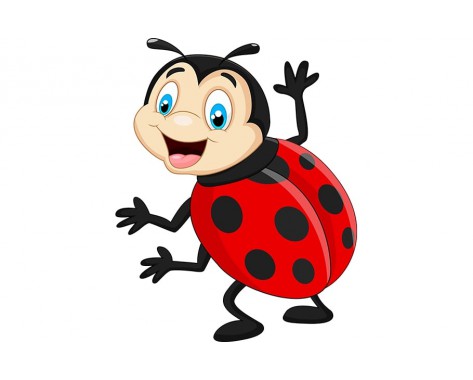 	                    SPORTINĖS UŽDUOTĖLĖS BORUŽĖLĖMSSveiki vaikučiai ir jų tėveliai! Kviečiu visus visus pasportuoti kartu. Ir vaikučius ir tėvelius. Mankštelės: https://www.youtube.com/watch?v=6vJERvzM0rYhttps://www.youtube.com/watch?v=WweuZjkVtO4https://www.youtube.com/watch?v=Z_WKv9k0umMO dabar kviečiu ir tėvelius pasportuoti. Surinkite savo vardo raides ir atlikite pratimus. 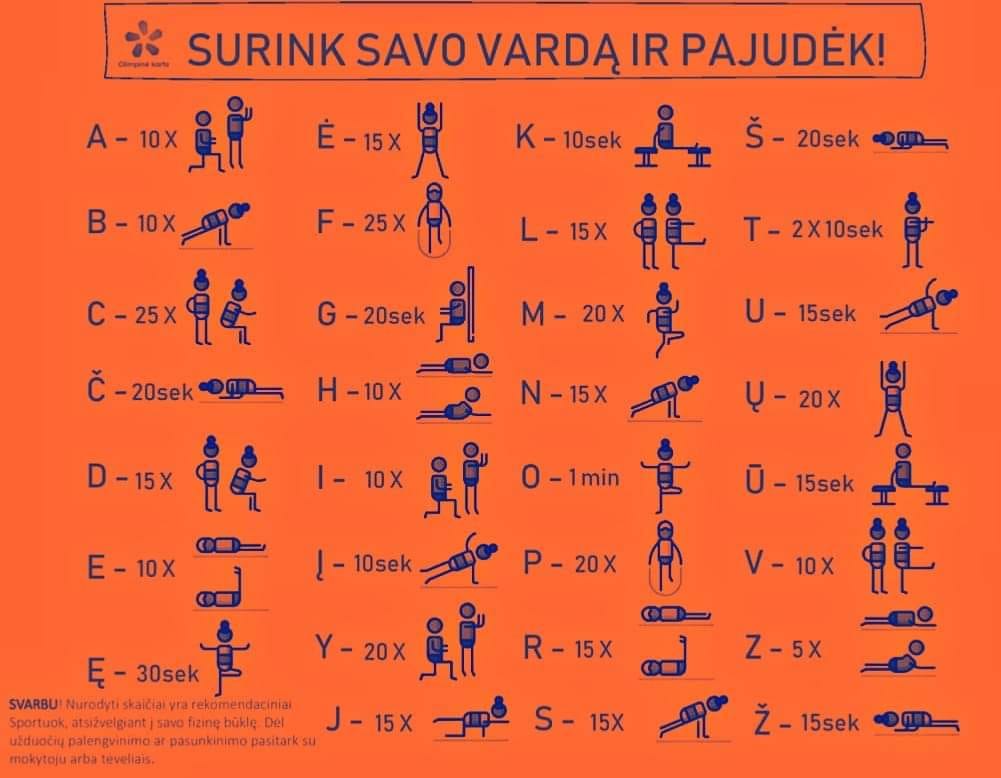 Sėkmės !  